ARTIKEL 1. DEFINITIES 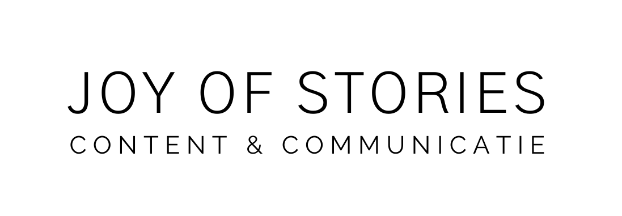 1.1. Joy of Stories: de eenmanszaak Joy of Stories, statutair gevestigd te Zwolle en ingeschreven bij de Kamer van Koophandel onder dossiernummer 85235601. 1.2. Klant: de natuurlijke persoon of rechtspersoon die met Joy of Stories een overeenkomst is aangegaan. 1.3. Onder ‘algemene voorwaarden’ wordt verstaan: het geheel van de bepalingen als hierna opgenomen. 1.4. Diensten: alle interim of freelance diensten die Joy of Stories voor de klant uitvoert. Hieronder wordt onder andere verstaan, doch niet uitsluitend: het leveren van diensten als (marketing)communicatiespecialist en contentspecialist. 1.5. Overeenkomst: de overeenkomst tussen Joy of Stories en klant volgens welke Joy of Stories de dienst zal uitvoeren. 1.6. Informatie: alle gegevens afkomstig van klant. 1.7. Schriftelijk: per brief, e-mail en digitale berichtgeving. 1.8. Advies: het resultaat van de werkzaamheden van Joy of Stories. 1.9. Vertrouwelijke informatie: alle financiële, zakelijke en persoonsgegevens die door de klant en/of Joy of Stories worden ingevoerd, verwerkt en opgeslagen.  1.10. Website: www.joyofstories.nl.  ARTIKEL 2. TOEPASSELIJKHEID 2.1. Deze algemene voorwaarden zijn van toepassing op alle door Joy of Stories gedane aanbiedingen, uitgebrachte offertes, gesloten overeenkomsten, verrichte diensten en overige verrichte handelingen, tenzij schriftelijk anders is overeengekomen. 2.2. Door ondertekening van een overeenkomst of opdrachtbevestiging - of door akkoord gaan via de website door het plaatsen van een online bestelling bij Joy of Stories, dan wel een akkoord via de e-mail, verklaart de klant dat hij kennis heeft genomen van deze algemene voorwaarden van Joy of Stories en dat hij met deze voorwaarden akkoord gaat. 2.3. In geval van strijdigheid tussen deze algemene voorwaarden en gemaakte afspraken in een overeenkomst dan prevaleren de bepalingen uit de overeenkomst. 2.4. Deze voorwaarden zijn tevens van toepassing op handelingen van derden en/of leveranciers die door Joy of Stories zijn ingehuurd voor het uitvoeren van de levering of dienst. 2.5. De toepasselijkheid van de algemene voorwaarden van de klant wordt door in gebruikname van deze algemene voorwaarden verworpen. ARTIKEL 3. OFFERTES EN AANBIEDINGEN 3.1. Offertes van Joy of Stories zijn geldig voor de in de offerte aangegeven termijn. Als er geen termijn is aangegeven, is de offerte geldig tot 14 dagen na de datum waarop de offerte is uitgebracht. Als de klant een aanbod of offerte niet binnen de geldende termijn aanvaardt, dan vervalt het aanbod of de offerte. 3.2. Joy of Stories zal in de offerte aangeven welke diensten worden aangeboden en welke bedragen de klant verschuldigd is bij aanvaarding van de offerte. De in de offerte genoemde prijzen gelden voor de in de offerte genoemde periode, tenzij uitdrukkelijk en schriftelijk anders afgesproken. In de offerte staat tevens de overeengekomen prijs van gekozen dienst/product of het gebruikelijke uurtarief van Joy of Stories met een vooraf geschat aantal uren/tarief. 3.3. De in de offerte genoemde prijzen gelden niet automatisch voor vervolgopdrachten. 3.4. Afspraken over deadlines worden in de offerte schriftelijk overeengekomen. Als levering door Joy of Stories afhangt van feedback of input van de klant, is Joy of Stories nooit aansprakelijk voor vertraging tijdens het uitvoeren van de opdracht. Joy of Stories is dan gerechtigd de deadline eenzijdig te verschuiven.  3.5. Als blijkt dat de bij de aanvraag of overeenkomst door de klant verstrekte gegevens onjuist waren, heeft Joy of Stories het recht de betreffende prijzen en andere voorwaarden aan te passen. 3.6. Joy of Stories behoudt zich het recht voor om een aanbetaling van 50% aan de klant te factureren alvorens Joy of Stories de opdracht gaat uitvoeren. Na oplevering van de opdracht zal Joy of Stories de resterende 50% factureren. 3.7. Alle door Joy of Stories gecommuniceerde prijzen zijn bedragen in euro’s, exclusief btw en overige vastgestelde heffingen en/of retributies en kosten van derden voor advies tenzij uitdrukkelijk anders aangegeven. 3.8. De klant is gehouden tot betaling van de reiskosten die door Joy of Stories worden gemaakt voor het uitvoeren van haar diensten. De vergoeding bedraagt €0,23 cent per kilometer. Reisuren worden tevens in rekening gebracht. 3.9. Joy of Stories behoudt zich het recht om prijzen tussentijds te wijzigen. Als de prijzen van aangeboden producten stijgen na totstandkoming van de overeenkomst, dan heeft de klant het recht om de overeenkomst te annuleren per de datum dat de prijsverhoging ingaat. Prijsverhogingen als gevolg van een wettelijke regeling of bepaling zijn hierbij uitgesloten. 3.10. Joy of Stories behoudt zich het recht om jaarlijks prijzen te verhogen met een percentage gelijk aan de stijging van de consumentenprijsindex, vastgesteld door het CBS. Deze verhoging van de prijzen geeft de klant geen recht om de overeenkomst te ontbinden. 3.11. Joy of Stories is niet aansprakelijk en/of verantwoordelijk voor fouten in de offerte als de klant redelijkerwijs kon begrijpen dat de offerte, of een onderdeel daarvan, een kennelijke vergissing, verschrijving of typefout bevat. ARTIKEL 4. OVEREENKOMST 4.1. Een overeenkomst komt tot stand vanaf het moment dat de klant op welke wijze dan ook een mededeling doet aan Joy of Stories over de aanvaarding van een offerte of een aanbieding. 4.2. Na het tot stand komen van een overeenkomst kan deze enkel met wederzijdse goedkeuring worden gewijzigd. 4.3. Na het tot stand komen van een overeenkomst, zal Joy of Stories binnen bekwame tijd overgaan tot uitvoering van de diensten. 4.4. Joy of Stories heeft het recht bepaalde dienstverlening uit te laten voeren door derden. Als Joy of Stories derden inschakelt voor de (gedeeltelijke) uitvoering van de opdracht, zal dit in overleg met de klant gebeuren. Als er door de uitvoering van de dienstverlening door derden meerkosten worden gemaakt, worden deze na overleg vooraf aan de klant doorberekend. 4.5. Wijzigingen in de oorspronkelijk gesloten overeenkomst tussen de klant en Joy of Stories zijn pas geldig vanaf het moment dat deze wijzigingen door een aanvullende of gewijzigde schriftelijke overeenkomst door beide partijen zijn aanvaard. 4.6. Als de klant een overeenkomst met Joy of Stories wil ontbinden of annuleren komt hem dit recht enkel toe als hij bij ontbinding van de overeenkomst overgaat tot vergoeding van de tot dan toe verrichte werkzaamheden of bij annulering een minimum van 30 procent van het in de opdrachtbevestiging overeengekomen honorarium. 4.7. Als Joy of Stories, door omstandigheden die tijdens de offerte of de opdrachtbevestiging onbekend waren, meer werk moet verrichten dan overeengekomen is in de offerte of opdrachtbevestiging, is Joy of Stories gerechtigd om de daaruit voortvloeiende meerkosten aan klant in rekening te brengen. Als klant bezwaar heeft tegen de meerkosten die Joy of Stories in rekening wil brengen, heeft de klant het recht om het nog niet uitgevoerde gedeelte van de opdracht te annuleren, waarbij de klant gehouden is het tot dusver door Joy of Stories uitgevoerde werk te vergoeden. 4.8. Wijzigingen door de klant in een oorspronkelijke opdracht kunnen de overeengekomen tijdsplanning en kosten voor de uitvoering beïnvloeden. De meerkosten die het gevolg zijn van deze wijzigingen, zijn voor rekening van klant. Joy of Stories zal, voor zover dit binnen haar mogelijkheden ligt, voorafgaand aan de werkzaamheden een opgave doen van de meerkosten. ARTIKEL 5. RECHTEN EN VERPLICHTINGEN VOOR JOY OF STORIES 5.1. Joy of Stories garandeert dat de haar verstrekte opdracht naar beste kunnen wordt uitgevoerd, onder toepassing van voldoende zorgvuldigheid en vakmanschap. 5.2. Joy of Stories spant zich in om de gegevens die Joy of Stories voor de klant opslaat zodanig te beveiligen dat deze gegevens niet beschikbaar zijn voor onbevoegde personen. 5.3. Bij kenbaar gemaakte klachten van de klant over de geleverde diensten en/of producten dient Joy of Stories met klant in overleg te treden over een voor beiden passende oplossing. 5.4. Joy of Stories is gerechtigd om voor promotionele doeleinden, zoals reviews, de gegevens van de klant (naam, bedrijfsnaam en functie) te publiceren op de website van Joy of Stories en/of overige promotionele uitingen van Joy of Stories. 5.5. Joy of Stories is gerechtigd om, als de klant in gebreke is met het nakomen van zijn betalingsverplichting, werkzaamheden op te schorten.  5.6. Joy of Stories is verplicht tot geheimhouding van alle vertrouwelijke informatie die zij in het kader van de overeenkomst tussen de klant en Joy of Stories tijdens de samenwerking of uit andere bron heeft verkregen. Informatie wordt als vertrouwelijk aangemerkt wanneer dit door de andere partij is medegedeeld of als dit blijkt uit de maatstaven van redelijkheid en billijkheid. ARTIKEL 6. RECHTEN EN VERPLICHTINGEN VOOR KLANT, HERROEPINGSRECHT 6.1. De klant dient zich in beginsel te houden aan de in deze voorwaarden neergelegde bepalingen, tenzij anders overeengekomen. 6.2. De klant moet Joy of Stories voorzien van alle juiste gegevens waarvan klant redelijkerwijs kan voorzien dat deze noodzakelijk zijn voor een juiste uitvoering van de overeenkomst. De klant is in ieder geval verplicht Joy of Stories direct op de hoogte te stellen - of op de hoogte te laten stellen door een derde - van wijzigingen in persoonsgegevens, bedrijfsgegevens of overige informatie waar Joy of Stories om verzoekt. 6.3. Als in uitzondering op artikel 6.2 de voor de uitvoering van de overeenkomst benodigde gegevens niet tijdig aan Joy of Stories zijn verstrekt, heeft Joy of Stories het recht de uitvoering van de overeenkomst op te schorten en/of de uit de vertraging voortvloeiende extra kosten aan de klant in rekening te brengen. 6.4. De klant stelt Joy of Stories steeds direct schriftelijk op de hoogte van enige wijzigingen in naam, adres, email en desgevraagd, zijn/haar bankrekeningnummer. 6.5. Bij klachten over de door Joy of Stories geleverde diensten en/of producten dient de klant deze klachten kenbaar te maken aan Joy of Stories binnen 7 dagen na levering van de dienst of binnen 30 dagen na volledige afronding van de opdracht of het traject. De klant vrijwaart Joy of Stories één jaar na levering van alle juridische claims naar aanleiding van geleverde diensten en/of producten. 6.6. De klant dient zelf reservekopieën te maken van alle materialen/gegevens als omschreven in artikel 6.2 die Joy of Stories nodig heeft voor de uitvoering van de overeenkomst. Bij verlies van deze materialen/gegevens is Joy of Stories niet aansprakelijk voor de daaruit voortvloeiende schade. 6.7. Wanneer Joy of Stories inloggegevens aan de klant verstrekt dan is klant verantwoordelijk voor deze gegevens. Joy of Stories is niet aansprakelijk voor misbruik of verlies van de inloggegevens en mag erop vertrouwen dat de klant degene is die inlogt met deze inloggegevens. 6.8. De klant is verplicht tot geheimhouding van alle vertrouwelijke informatie die hij in het kader van de overeenkomst tussen de klant en Joy of Stories tijdens de samenwerking of uit andere bron heeft verkregen. Informatie wordt als vertrouwelijk aangemerkt wanneer dit door de andere partij is medegedeeld of als dit blijkt uit de maatstaven van redelijkheid en billijkheid. 6.9. Het is niet mogelijk aangeschafte digitale producten, zoals een e-book, te ruilen en/of retourneren. Door bestelling en betaling van de digitale producten krijgt klant toegang tot zijn/haar aankoop. De klant stemt er uitdrukkelijk mee in dat hij/zij hierdoor afstand doet van het recht gebruik te maken van bedenktijd en het recht de overeenkomst te herroepen.  6.10. Joy of Stories kan producten en diensten uitsluiten van het herroepingsrecht. Dit wordt aan de klant bij het aanbod aangegeven en nogmaals tijdig voor het sluiten van de overeenkomst. 6.11. De klant heeft recht op 1 correctieronde als de feedback binnen 14 dagen wordt aangeleverd. Correcties kunnen binnen de omvang van de offerte worden aangeleverd mits dit niet leidt tot verandering van de opdracht. 6.12. Bij een wijziging van de opdracht en/of feedback die na 14 werkdagen wordt aangeleverd, zal door Joy of Stories meerwerk zoals genoemd in artikel 4.7 aan de klant worden doorberekend. ARTIKEL 7. LEVERING EN LEVERTIJD 7.1. De door Joy of Stories te hanteren leveringstermijn varieert per opdracht en wordt in overleg met klant vastgesteld. De door Joy of Stories opgegeven levertijd begint na totstandkoming van de overeenkomst en na ontvangst van alle benodigde gegevens en/of materialen van de klant.  7.2. Een door Joy of Stories vastgestelde leveringstermijn kan nooit als fatale termijn beschouwd worden. Door het enkele overschrijden van een leveringstermijn raakt Joy of Stories niet van rechtswege in verzuim. 7.3. Bij overschrijding van de levertermijn met meer dan 30 dagen, komt de klant de bevoegdheid tot ontbinding van de overeenkomst slechts toe als Joy of Stories, na een deugdelijke en zo gedetailleerd mogelijke schriftelijke ingebrekestelling waarbij een redelijke termijn gesteld wordt voor zuivering van de tekortkoming, toerekenbaar tekortschiet in de nakoming van de wezenlijke verplichtingen in de overeenkomst. 7.4. De klant is gehouden datgene te doen wat nodig is om een tijdige levering door Joy of Stories mogelijk te maken, onder meer door tijdig volledige, correcte en duidelijke gegevens aan te leveren zoals bepaald in artikel 6.2. 7.5. Als de klant niet of niet tijdig de benodigde gegevens aan Joy of Stories beschikbaar stelt en de uitvoering van de opdracht hierdoor vertraging oploopt, dan komen de daaruit voortvloeiende extra kosten voor rekening van de klant. 7.6. Wanneer de levering door Joy of Stories onverhoopt vertraging oplevert, zal Joy of Stories dit zo spoedig mogelijk per e-mail aan de klant mededelen. 7.7. Aan de leveringsplicht van Joy of Stories zal, zonder tegenbewijs, zijn voldaan zodra de door Joy of Stories geleverde zaken een keer aan de klant zijn aangeboden. ARTIKEL 8. BETALING 8.1. De betalingsverplichting van de klant vangt aan op de dag waarop de overeenkomst tot stand komt. 8.2. Alle door Joy of Stories verzonden (deel)facturen dienen door de klant binnen 14 dagen betaald te worden, tenzij schriftelijk anders is overeengekomen. 8.3. Als klant niet tijdig aan zijn betalingsverplichting voldoet, is de klant van rechtswege in verzuim zonder dat een nadere ingebrekestelling nodig is. 8.4. In geval van niet tijdige betaling kan Joy of Stories besluiten haar werkzaamheden on hold te zetten tot het moment van betaling. Als een niet tijdige betaling regelmatig voorkomt, kan Joy of Stories besluiten de opdracht eenzijdig te beëindigen. 8.5. Bij een niet tijdige betaling is de klant, naast het verschuldigde bedrag vermeerderd met de wettelijke (handels)rente, gehouden tot betaling van €50,00 exclusief btw bij de tweede herinnering. Ook komt daar een volledige vergoeding van zowel buitengerechtelijke als gerechtelijke incassokosten bij, die ten minste 15% van het factuurbedrag is, met een minimum van €150,- excl. BTW. Daar bovenop komen de kosten voor juristen, advocaten, deurwaarders, incassobureaus en de eventuele gerechtelijke procedure bij de rechtbank of het gerechtshof. 8.6. De vordering tot betaling is direct opeisbaar als de klant in staat van faillissement wordt verklaard, surséance van betaling aanvraagt, dan wel algeheel beslag op vermogensbestanddelen van de klant wordt gelegd, de klant overlijdt en voorts, als deze in liquidatie treedt of wordt ontbonden. 8.7. In bovenstaande gevallen heeft Joy of Stories ook het recht om uitvoering van de overeenkomst of enig nog niet uitgevoerd gedeelte daarvan zonder ingebrekestelling of rechterlijke interventie te beëindigen of op te schorten, zonder recht op vergoeding van schade voor klant die hierdoor mocht ontstaan. 8.8. De klant gaat ermee akkoord dat Joy of Stories elektronisch factureert. Als de klant een factuur per post wil ontvangen, dan berekent Joy of Stories hiervoor meerkosten van €3,50 per factuur. 8.9. De klant kan bezwaren tegen de door Joy of Stories verzonden facturen uiterlijk binnen 7 dagen na factuurdatum schriftelijk aan Joy of Stories kenbaar maken. Na ontvangst van het bezwaar zal Joy of Stories een onderzoek instellen naar de juistheid van het factuurbedrag. Bezwaren tegen verzonden facturen schorten de betalingsverplichting van de klant niet op. 8.10. Alle door Joy of Stories geleverde producten en diensten blijven eigendom van Joy of Stories, tot alle door de klant verschuldigde bedragen aan Joy of Stories zijn betaald. ARTIKEL 9. VOORBEHOUD VAN EIGENDOM ENINTELLECTUEEL EIGENDOM 9.1. Alle rechten van intellectuele eigendom op alle in het kader van de diensten ontwikkelde of ter beschikking gestelde documentatie, adviezen, offertes alsmede voorbereidend materiaal daarvan berusten uitsluitend bij Joy of Stories, tenzij schriftelijk anders is overeengekomen.  9.2. De door Joy of Stories geleverde producten mogen, gedeeltelijk of geheel, nooit worden verveelvoudigd of worden doorverkocht, tenzij schriftelijk anders is overeengekomen. 9.3. De inhoud van de website www.joyofstories.nl, waaronder de teksten, afbeeldingen, vormgeving, merken en domeinnamen, zijn het eigendom van Joy of Stories en worden beschermd door auteursrechten en intellectuele of industriële eigendomsrechten die onder het toepasselijk recht bestaan. Het is gebruikers van de website niet toegestaan om de website of enig gedeelte daarvan te verveelvoudigen of ter beschikking te stellen zonder toestemming van Joy of Stories. 9.4. Alle auteursrechten en intellectuele eigendommen op door Joy of Stories ontwikkelde voortbrengselen van de menselijke geest, zijn en blijven exclusieve eigendom van Joy of Stories, tenzij de rechten worden afgekocht of anders is overeengekomen. 9.5. Alle door de klant gepubliceerde informatie via de door Joy of Stories geleverde producten blijven eigendom van de klant. 9.6. Iedere handeling die in strijd is met artikel 9.2 en artikel 9.3, wordt gezien als inbreuk op het auteursrecht. 9.7. Bij inbreuk heeft Joy of Stories recht op een vergoeding ter hoogte van tenminste twee maal de door haar gehanteerde licentievergoeding voor een dergelijke vorm van gebruik zonder het recht op enige schadevergoeding te verliezen. ARTIKEL 10. AANSPRAKELIJKHEID 10.1. Iedere overeenkomst tussen Joy of Stories en de klant is te typeren als een inspanningsovereenkomst. Joy of Stories kan als gevolg nooit aansprakelijk worden gesteld voor niet behaalde resultaten. 10.2. Als Joy of Stories ondanks wat bepaald is in artikel 10.1 toch aansprakelijk wordt gesteld, is iedere aansprakelijkheid beperkt tot vergoeding van directe schade tot maximaal 1 maal het bedrag van de voor die overeenkomst bedongen prijs (excl. BTW). Dit bedrag is niet hoger dan €3.000,- en in ieder geval te allen tijde beperkt tot maximaal het bedrag dat de verzekeraar in het betreffende geval aan Joy of Stories uitkeert. Wanneer sprake is van een duurovereenkomst, is iedere aansprakelijkheid beperkt tot vergoeding van directe schade tot maximaal het bedrag van de laatst betaalde factuur door klant.  10.3. In aanvulling op artikel 10.2 is Joy of Stories dan alleen aansprakelijk voor directe schade. Onder directe schade dient men uitsluitend te verstaan: de redelijke kosten ter vaststelling van de oorzaak en de omvang van de schade, voor zover de vaststelling betrekking heeft op schade in de zin van deze voorwaardende eventuele redelijke kosten gemaakt om de gebrekkige prestatie van Joy of Stories aan de overeenkomst te laten beantwoorden, voor zover deze aan Joy of Stories toegerekend kunnen wordenredelijke kosten, gemaakt ter voorkoming of beperking van schade, voor zover de klant aantoont dat deze kosten hebben geleid tot beperking van directe schade als bedoeld in dit artikel. 10.4 Joy of Stories sluit iedere aansprakelijkheid uit voor indirecte schade die geleden wordt door het gebruik van door Joy of Stories geleverde diensten en/of producten, met uitzondering van situaties waarin de schade te wijten is aan opzet aan de kant van Joy of Stories. 10.5 Joy of Stories is in ieder geval nooit aansprakelijk voor: gevolgschade, schade door gemiste besparingen, schade door bedrijfsstagnatie, gederfde winst en voor schade ontstaan door verlies van datagegevens bij het uitvoeren van de overeenkomst. 10.6 Klant vrijwaart Joy of Stories voor alle aanspraken op schadevergoeding die derden mochten doen voor schade die op enige wijze is ontstaan door het onrechtmatige of onzorgvuldig gebruik van de aan contractant geleverde producten en diensten van Joy of Stories. ARTIKEL 11. ONDERBREKING VAN DE DIENSTEN EN OVERMACHT 11.1. Joy of Stories is niet gehouden aan zijn verplichtingen uit de overeenkomst als nakomen onmogelijk is geworden door overmacht. Als de overmacht voor een termijn van 60 dagen blijft voortbestaan, zijn beide partijen gerechtigd de overeenkomst te ontbinden. Voor de zaken die al volgens de overeenkomst zijn uitgevoerd, wordt dan naar verhouding afgerekend. 11.2. Joy of Stories is bij haar activiteiten afhankelijk van de medewerking, diensten en leveranties van derden, waar Joy of Stories weinig of geen invloed op kan uitoefenen. Joy of Stories kan daarom op geen enkele manier aansprakelijk gesteld worden voor welke schade dan ook voortkomend uit een situatie waarin de tekortkoming te wijten is aan een derde partij met wie Joy of Stories een overeenkomst is aangegaan. 11.3. Naast het bepaalde in lid 11.1 is onder overmacht zeker te verstaan alles wat daarover in wet en jurisprudentie is aangenomen. 11.4. Onder overmacht wordt in deze algemene voorwaarden verstaan: elke van de wil van Joy of Stories onafhankelijke omstandigheid – ook al was deze tijdens het tot stand komen van de overeenkomst al te voorzien – die nakoming van de overeenkomst blijvend of tijdelijk verhindert waaronder, maar niet uitsluitend, wordt verstaan: werkstaking, bovenmatig ziekteverzuim van personeel van Joy of Stories, transportmoeilijkheden, brand, overheidsmaatregelen, bedrijfsstoringen bij Joy of Stories, wanprestatie door leveranciers van Joy of Stories waardoor Joy of Stories haar verplichtingen naar de wederpartij niet (meer) kan nakomen, en ook andere ernstige storingen in het bedrijf van Joy of Stories of diens leveranciers. 11.5. Bij overmacht heeft Joy of Stories de keuze en het recht om de termijn van levering met de duur van de overmacht te verlengen of de overeenkomst, voor zover nog niet uitgevoerd, te ontbinden, zonder dat Joy of Stories in welke vorm dan ook verplicht is tot het voldoen van enige schadevergoeding, volgens het bepaalde in artikel 78 Boek 6 Burgerlijk Wetboek. ARTIKEL 12. DUUR OVEREENKOMST EN BEËINDIGING 12.1. De overeenkomst wordt aangegaan voor bepaalde tijd, tenzij uit de offerte anders voortvloeit of als partijen uitdrukkelijk en schriftelijk andere afspraken hebben gemaakt. 12.2. Het recht van tussentijdse opzegging van de overeenkomst door klant is uitgesloten, buiten de overige in deze algemene voorwaarden bepaalde omstandigheden. 12.3. Beide partijen, zowel klant als Joy of Stories, komt de bevoegdheid tot ontbinding van de overeenkomst slechts toe als de andere partij, na een deugdelijke en zo gedetailleerd mogelijke schriftelijke ingebrekestelling waarbij een redelijke termijn gesteld wordt voor zuivering van de tekortkoming, toerekenbaar tekortschiet in de nakoming van de wezenlijke verplichtingen volgens de overeenkomst. 12.4. In uitzondering op wat bepaald is in artikel 8.3 kan Joy of Stories de overeenkomst zonder ingebrekestelling en zonder rechterlijke tussenkomst door schriftelijke kennisgeving met onmiddellijke ingang geheel of gedeeltelijk beëindigen als zich dringende redenen voordoen, waaronder in ieder geval worden begrepen de gevallen waarin: aan klant (voorlopige) surseance van betaling wordt verleendten aanzien van klant faillissement wordt aangevraagd of uitgesprokenhet vermoeden bestaat dat klant niet aan zijn of haar betalingsverplichting bij verlenging van de overeenkomst kan voldoenklant handelt in strijd met de openbare orde of de goede zeden, of enige uit de overeenkomst met Joy of Stories voortvloeiende verplichtingklant inbreuk maakt op rechten van derdenklant handelt in strijd met redelijke richtlijnen of aanwijzingen van Joy of Storiesklant niet reageert op correspondentie per e-mail, telefoon en/of schriftelijk wel al dan niet aangetekend schrijvenbij terugkerende betalingsproblemen. Joy of Stories zal wegens een beëindiging, zoals bepaald in dit artikel, nooit tot enige schadevergoeding zijn gehouden. 12.5 Als klant op het moment van de ontbinding zoals in artikel 12.3 en 12.4 al prestaties ter uitvoering van de overeenkomst heeft ontvangen, zullen deze prestaties en de daarmee samenhangende betalingsverplichting geen voorwerp van ongedaanmaking zijn. Bedragen die Joy of Stories vóór de ontbinding heeft gefactureerd in verband met de werkzaamheden die zij al ter uitvoering van de overeenkomst heeft verricht of geleverd, blijven met inachtneming van het in de vorige volzin bepaalde onverminderd verschuldigd en worden op het moment van de ontbinding direct opeisbaar. 12.5 Joy of Stories behoudt het recht om haar algemene voorwaarden te wijzigen, ook voor al bestaande overeenkomsten. Als Joy of Stories overgaat tot wijziging van de voorwaarden, stelt zij klant hiervan op de hoogte. Het staat klant vervolgens vrij om de overeenkomst te ontbinden vanaf het moment dat de nieuwe algemene voorwaarden gelding krijgen of tot ten hoogste 7 dagen na het inwerking treden van deze nieuwe algemene voorwaarden. ARTIKEL 13. CONFORMITEIT 13.1. Joy of Stories zal bij de uitvoering van de overeenkomst zoveel mogelijk het in de offerte overeengekomen beoogde resultaat nastreven. Als naar oordeel van de klant de geleverde resultaten niet overeenkomen met het in de offerte overeengekomen beoogde resultaat, zullen de klant en Joy of Stories in overleg treden om het geleverde alsnog aan de beoogde resultaten te laten voldoen. 13.2. In aanvulling op hetgeen bepaald in artikel 13.1, zullen de kosten voor het meerwerk als bedoeld in dat artikel volgens het normale tarief van Joy of Stories worden gefactureerd aan de klant, tenzij de klant naar inziens van Joy of Stories aannemelijk kan maken dat de afwijkingen in het resultaat te wijten zijn aan de gebrekkige uitvoering van de overeenkomst aan de kant van Joy of Stories. 13.3. Mocht vast komen te staan dat de gebrekkigheid van de door Joy of Stories te leveren diensten en/of producten voor rekening komt van Joy of Stories, heeft de klant geen recht op schadevergoeding of ontbinding van de overeenkomst, behalve hetgeen bepaald in deze voorwaarden. ARTIKEL 14. OVERIGE BEPALINGEN EN TOEPASSELIJK RECHT 14.1. Als een bepaling van deze algemene voorwaarden nietig is of vernietigd wordt, blijven de overige bepalingen van deze algemene voorwaarden volledig van kracht. Joy of Stories en de klant komen samen tot de nieuwe bepalingen ter vervanging van de nietige of vernietigde bepalingen, waarbij zoveel mogelijk het doel en de strekking van de nietige of vernietigde bepaling in acht wordt genomen.  14.2. Als de klant in zijn opdracht bepalingen of voorwaarden opneemt die afwijken van, of niet voorkomen in, deze voorwaarden zijn deze voor Joy of Stories alleen bindend als deze door Joy of Stories uitdrukkelijk schriftelijk zijn aanvaard. 14.3. Als Joy of Stories op eigen initiatief ten gunste van de klant afwijkt van de algemene voorwaarden, kunnen daar door de klant nooit enige rechten aan ontleend worden. 14.4. Eventuele inkoop- of andere voorwaarden van de klant zijn niet van toepassing. 14.5. Rechten en plichten ontstaan uit een overeenkomst kunnen slechts door de klant op derden worden overgedragen als Joy of Stories hier schriftelijk toestemming voor heeft gegeven. 14.6. Op alle rechtsbetrekkingen waarbij Joy of Stories partij is, is uitsluitend het Nederlandse recht van toepassing. 14.7. De klant en Joy of Stories zullen eventuele geschillen eerst in onderling overleg en zonder juridische strijd proberen te schikken, voordat ze een beroep doen op de rechter. 14.8. Als dwingendrechtelijk regels niet anders bepalen, is in eerste instantie de bevoegde rechter in het Arrondissement Overijssel bevoegd om kennis te nemen van geschillen tussen Joy of Stories en de klant. Versie: januari 2024